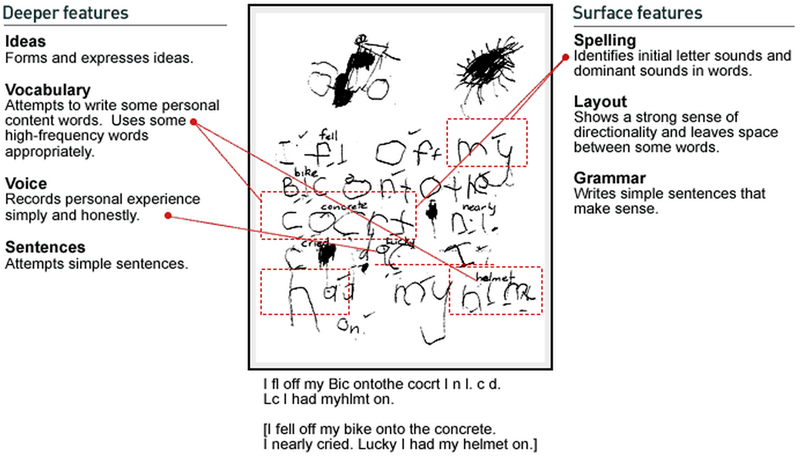 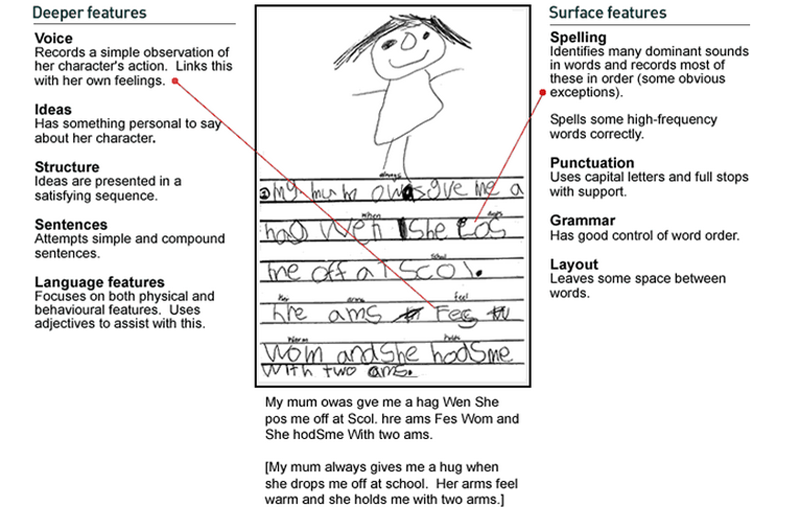 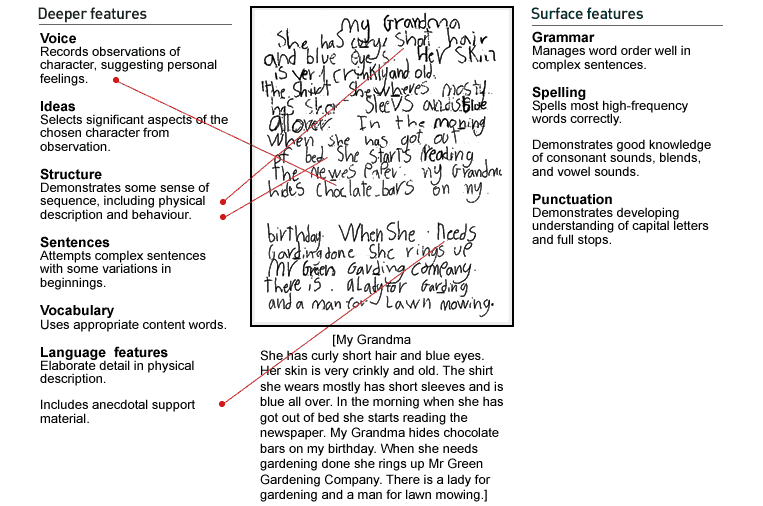 My Writing goalsI can do it!I can do it!I can do it!I can do it!I can do it!My Writing goalsI can do it!I can do it!I can do it!I can do it!I can do it!My Writing goalsI can do it!I can do it!I can do it!I can do it!I can do it!My Writing goalsI can do it!I can do it!I can do it!I can do it!I can do it!My Writing goalsI can do it!I can do it!I can do it!I can do it!I can do it!My Writing goalsI can do it!I can do it!I can do it!I can do it!I can do it!